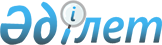 О внесении изменений в постановление акимата города Костаная № 326 от 13 мая 2002 года "О правилах розничной продажи периодических печатных изданий, публикующих материалы эротического характера", регистрационный номер 1583
					
			Утративший силу
			
			
		
					Постановление акимата города Костаная Костанайской области от 24 марта 2004 года № 381. Зарегистрировано Департаментом юстиции Костанайской области 12 апреля 2004 года № 2871. Утратило силу постановлением акимата города Костаная Костанайской области от 3 апреля 2013 года № 704

      Сноска. Утратило силу постановлением акимата города Костаная Костанайской области от 03.04.2013 № 704.      В соответствии со статьей 31 Закона Республики Казахстан "О местном государственном управлении в Республике Казахстан" от 23 января 2001 года № 148, пунктом 2 статьи 14 Закона Республики Казахстан "О средствах массовой информации" от 23 июля 1999 года № 451-1 акимат города Костаная ПОСТАНОВЛЯЕТ:

      Внести в постановление акимата города Костаная № 326 от 13 мая 2002 года "О правилах розничной продажи периодических изданий, публикующих материалы эротического характера", регистрационный номер 1583 (далее - постановление) следующие изменения:



      1. Пункт 2 постановления изложить в следующей редакции: "Создать городскую комиссию по вопросам реализации периодических печатных изданий, публикующих материалы эротического характера", персональный состав которой внести на утверждение сессии городского маслихата в установленном законодательством порядке согласно приложению № 2.



      2. Пункт 4 постановления изложить в следующей редакции: "Контроль за выполнением данного постановления возложить на заместителя акима Тукенова С.М.".



      3. В приложение № 1 к указанному постановлению:

      Пункт 2 изложить в следующей редакции: "Розничная продажа периодических печатных изданий, публикующих материалы эротического характера, допускается только в запечатанных прозрачных упаковках и в специально отведенных стационарных помещениях, предназначенных для этого";

      подпункт 2 пункта 3 исключить.      Аким города

Приложение № 2          

к постановлению акимата 

города Костаная № 381   

от 24 марта 2004 года    Состав комиссии 

по вопросам реализации периодических печатных изданий, 

публикующих материалы эротического характера
					© 2012. РГП на ПХВ «Институт законодательства и правовой информации Республики Казахстан» Министерства юстиции Республики Казахстан
				1Тукенов Сакен Макенович-заместитель акима города, председатель комиссии;2Шаяхметов Бакитжан Акылбекович-начальник отдела внутренней политики и социально-культурного развития города Государственного учреждения "Аппарат акима города Костаная", заместитель председателя комиссии;3Жандильдин Самат Сандибекович-главный специалист отдела внутренней политики социально-культурного развития города Государственного учреждения "Аппарат акима города Костаная", заместитель председателя комиссии;Члены комиссии:
4Землелова Раиса Константиновна-начальник отдела потребительского рынка Государственного учреждения "Аппарат акима города Костаная";5Агайдаров Марат Садыкович-начальник Городского учреждения "Городское управление внутренних дел";6Божаков Абдибек Баяхметович-заведующий Государственным учреждением "Городской отдел культуры";7Шек Генрих Генрихович-начальник Государственного учреждения "Городское управление образования";8Баранов Владимир Иванович-директор (главный редактор) Государственного коммунального предприятия "Газета Костанай";9Успанова Лаура Амангельдиновна-ведущий специалист областного управления информации и общественного согласия (по согласованию).